Библиотекарь: Межитова Марина Арслановна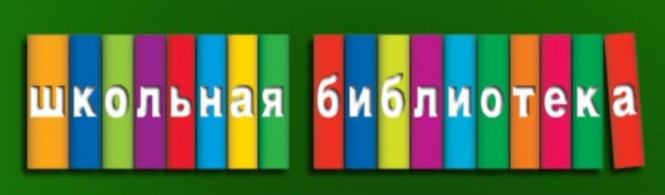 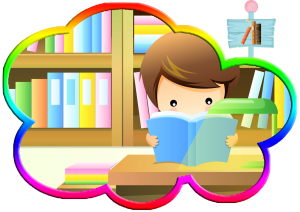 Время работы библиотеки:Понедельник –субботас8.00 до 14.00 - обслуживание читателейс 14.00 до 16.00– работа с книжным фондом и документацией (посетители не принимаются)Выходной: воскресеньеПоследняя пятница каждого месяцасанитарный день